FAKULTAS FARMASI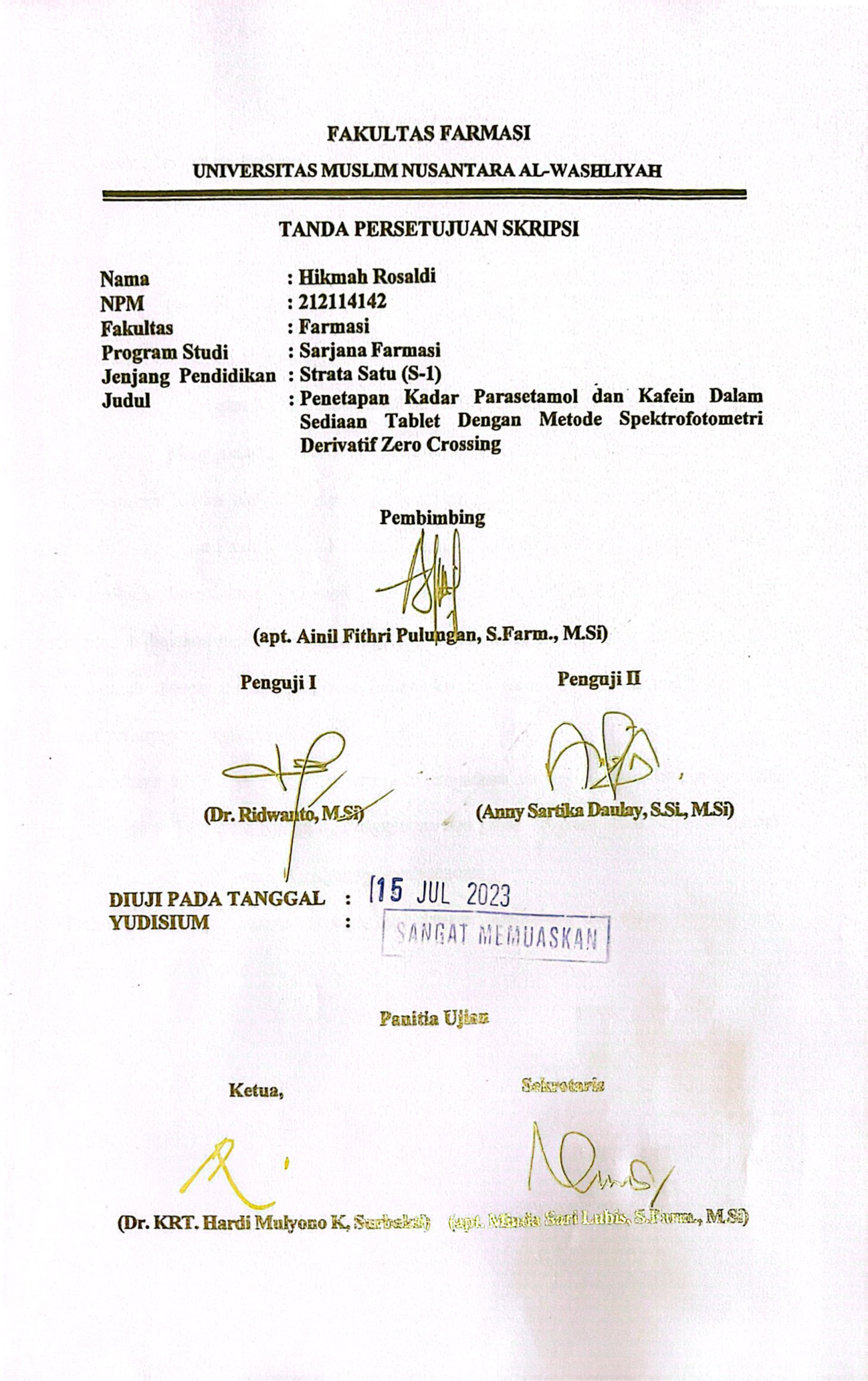 UNIVERSITAS MUSLIM NUSANTARA AL-WASHLIYAHTANDA PERSETUJUAN SKRIPSINama			: Hikmah RosaldiNPM			: 212114142Fakultas		: FarmasiProgram Studi	: Sarjana FarmasiJenjang  Pendidikan	: Strata Satu (S-1)Judul	: Penetapan Kadar Parasetamol dan Kafein Dalam 
    Sediaan Tablet Dengan Metode Spektrofotometri 
    Derivatif Zero CrossingPembimbing(apt. Ainil Fithri Pulungan, S.Farm., M.Si)               Penguji I                    		        Penguji II                       (Dr. Ridwanto, M.Si)   	                  (Anny Sartika Daulay, S.Si., M.Si)DIUJI PADA TANGGAL	:YUDISIUM			:Panitia UjianKetua, 				Sekretaris (Dr. KRT. Hardi Mulyono K, Surbakti)    (apt. Minda Sari Lubis, S.Farm., M.Si)